Íþrótta- og Ólympíusamband Íslands 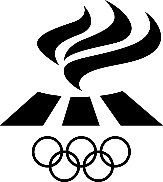 Umsókn vegna stuðnings ríkisins / COVID-19Almennar upplýsingarSótt er um stuðning vegnaHeildartjón samkvæmt umsóknSamkvæmt ákvörðun stjórnvalda er heimilt að taka mið af áhrifum á afkomu og að gera kröfu um lágmarkskostnaðarauka eða tekjutap í umsóknum þegar endanleg styrkupphæð er ákveðin. Afkoma samkvæmt samþykktum ársreikningiA)	Tekjutap vegna viðburða sem féllu niður eða urðu fyrir áhrifum vegna heimsfaraldursB)	Sérstakur kostnaðar vegna sóttvarnaraðgerða sökum heimsfaraldursStaðfesting meirihluta stjórnarSamþykki aðalstjórnar félagsins (ef það á við)Upplýsingar um þann bankareikning sem á að leggja inn áFylgiskjöl sem send eru inn rafrænt með umsókn꙱	Samþykkt fjárhagsáætlun þar sem gerð er grein fyrir áætluðum hagnaði af viðburðum sem og kostnaði vegna þeirra.꙱	Samþykktir ársreikningar og uppgjör viðburða síðustu tveggja ára, sem sýna tekjur af sambærilegum eða samskonar viðburðum og sótt er um stuðning vegna tekjutaps.꙱	Samantekt þeirra reikninga sem um ræðir vegna viðbótarkostnaðar sökum sóttvarnaraðgerða/COVID-19, en æskilegt er að slík samantekt komi fram í hreyfingalistum bókhalds og/eða hægt sé að vísa í ákveðna liði í ársreikningi (ÍSÍ áskilur sér rétt til þess að kalla eftir afritum af reikningum vegna þessa).꙱	Yfirlit yfir alla styrki sem umsækjandi hefur fengið vegna COVID-19, s.s. þá styrki sem fengist hafa frá opinberum aðilum sem og endurgreiðslur vegna stuðningsúrræðis gagnvart launakostnaði og verktakagreiðslna.꙱	Aðrar upplýsingar eða gögn sem styðja við umsóknina eða gefa enn betur til kynna þau fjárhagslegu áhrif sem heimsfaraldur olli umsækjanda.Staðfesting endurskoðanda/skoðunarmanni reikninga að upplýsingar umsóknar séu í samræmi við ársreikningaUmsóknaraðili:Póstnúmer og staður:Tengiliður vegna umsóknar:Staða:Netfang:Símanúmer:Tekjutaps vegna viðburða sem féllu niður eða urðu fyrir áhrifum vegna heimsfaraldursSérstaks kostnaðar vegna sóttvarnaraðgerða sökum heimsfaraldursTekjutap vegna viðburða sem féllu niður eða urðu fyrir áhrifum vegna heimsfaraldurs – Barna- og unglingastarfTekjutap vegna viðburða sem féllu niður eða urðu fyrir áhrifum vegna heimsfaraldurs – Önnur starfsemiSérstakur kostnaðar vegna sóttvarnaraðgerða sökum heimsfaraldurs – Barna- og unglingastarfSérstakur kostnaðar vegna sóttvarnaraðgerða sökum heimsfaraldurs – Önnur starfsemiSamtals:Ár201920202021Afkoma eftir fjármagnsliðiGreinargerð þar sem gerð er grein fyrir nettó tekjutapi vegna viðburða. Nettótekjutap þýðir að einnig þarf að gera grein fyrir áætluðum kostnaði vegna viðburða sem ekki kemur til greiðslu. Mikilvægt er að aðgreina annars vegar barna- og unglingastarf og hins vegar aðra starfsemi.Hvaða áhrif hefur tekjutap viðburða haft á umsækjanda og hvernig hefur verið brugðist við til að lágmarka tjón?Hefur verið sótt um annan stuðning vegna þessa, s.s. frá aðalstjórn félags, sérsambandi, sveitarfélagi, ríkisvaldi eða erlendum aðilum og hvaða stuðningur hefur fengist?Greinargerð þar sem gerð er grein fyrir þeim sérstaka kostnaði sem orðið hefur til sökum heimsfaraldurs, s.s. skimanir/próf, kostnaður vegna sóttkvíar í tengslum við íþróttaviðburði, innkaup á sóttvarnarbúnaði (grímur, spritt o.s.frv.), breytingar á fyrirkomulagi ferðalaga vegna keppnisferða, o.s.frv. Mikilvægt er að aðgreina annars vegar barna- og unglingastarf og hins vegar aðra starfsemi.Hvaða áhrif hefur þessi viðbótarkostnaður haft á umsækjanda og hvernig hefur verið brugðist við?Hefur verið sótt um annan stuðning vegna þessa, s.s. frá aðalstjórn félags, sérsambandi, sveitarfélagi, ríkisvaldi eða erlendum aðilum og hvaða stuðningur hefur fengist? Nafn:Kennitala:Undirskrift:Nafn:Kennitala:Undirskrift:Nafn:Kennitala:Undirskrift:Nafn:Kennitala:Undirskrift:Nafn:Kennitala:Undirskrift:Nafn:Kennitala:Undirskrift:Nafn:Kennitala:Undirskrift:Nafn:Kennitala:Undirskrift:Nafn:Kennitala:Undirskrift:Nafn:Kennitala:Undirskrift:Bankareikningur (XXXX-XX-XXXXXX):Kennitala (XXXXXX-XXXX):Nafn:Kennitala:Undirskrift: